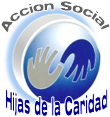 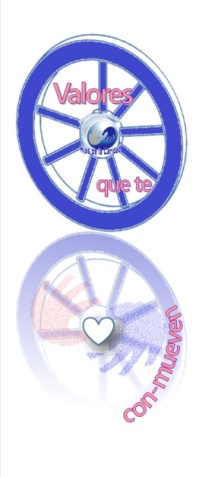 FUNDACIÓN COMPAÑÍA DE LAS HIJAS DE LA CARIDAD 2014ObjetivosConocer la presencia de la Compañía en los cinco continentes, cuántas Comunidades y hermanas hay en el mundo.Conocer las acciones que se están llevando a cabo alrededor del mundo por parte de misoner@s  español@s.Celebrar la fecha de la Fundación de la Compañía.MaterialesFichas con distintos continentes del mundo.Fichas con datos de la Compañía en el mundo.Cuento sobre la Fundación de la Compañía.Esquema de la sesiónEl animador irá leyendo el cuento que se adjunta como anexo y a las personas a las que atendemos se les repartirá las diferentes fichas que hay en los anexos(continentes, información de comunidades y hermanas)con la idea de que se forme un mural del mundo con el reflejo de la Compañía. A la vez que se leerá el cuento se irá formando el mapa con las aportaciones de las fichas de cada uno. La idea es que al final quede un mural grande en el que esté representado el mundo y la Compañía en él.Esquema de la celebraciónNos colocaremos cerca del mapa que hemos elaborado nos pondremos en círculo y agradeceremos la presencia de las Hijas de la Caridad en el mundo y en nuestras vidas. La celebración tendrá como hilo conductor la metáfora de la semilla, e irá trayendo en tres momentos la presencia de la Compañía: los inicios, como ha ido extendiéndose por el mundo, y el presente. 